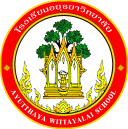 กิจกรรมโรงเรียนอยุธยาวิทยาลัย ปีการศึกษา 2562ชื่อกิจกรรม : จัดป้ายนิเทศและมุมความรู้ (E-Quiz Board)ความสอดคล้องกับยุทธศาสตร์ กลยุทธ์ และนโยบาย :ยุทธศาสตร์ชาติ 20 ปี (พ.ศ.2560-2579) ด้านที่ 3	ยุทธศาสตร์กระทรวงศึกษาธิการ ฉบับที่ 12 ปีการศึกษา 2560-2564   ข้อที่ 3	กลยุทธ์ของ  สพฐ. ข้อที่ 2	ยุทธศาสตร์ สพม. เขต 3  ข้อที่ 2 และ 5	เกณฑ์คุณภาพโรงเรียนมาตรฐานสากล ข้อที่ 1มาตรฐานการประกันคุณภาพภายใน  มาตรฐานที่ 1กลยุทธ์ของโรงเรียนอยุธยาวิทยาลัย ปีการศึกษา 2562-2564 ข้อที่ 1โครงการหลักของโรงเรียน โครงการที่ 1ตัวชี้วัดที่ 1.9 และ 1.12ลักษณะกิจกรรม :   กิจกรรมต่อเนื่อง   กิจกรรมใหม่	ชื่อผู้รับผิดชอบกิจกรรม : นางสาวอาสยา อินทโชติ, นางสาวดวงแก้ว สุหลง, นายกรวิชญ์ นาพุฒา,  นางสาวณัฐณิชา ขาวบุบผา, นางสาวมณีณดา แท่นมณี, นางสาวเจนนภา ทัสเตโมโตกลุ่มบริหารงานที่รับผิดชอบ : กลุ่มบริหารวิชาการ1.  หลักการและเหตุผล  เนื่องจากในปัจจุบันมีการส่งเสริมให้ผู้เรียนรู้จักศึกษาค้นคว้าด้วยตนเอง เพื่อพัฒนาการคิดและการสร้างองค์ความรู้ใหม่ๆ  การจัดกระบวนการเรียนรู้ในห้องเรียนยังไม่เพียงพอต่อการนำความรู้ไปใช้ในชีวิตประจำวัน ผู้เรียนจะต้องศึกษาค้นคว้าหาความรู้จากแหล่งเรียนรู้ต่างๆเพิ่มเติม ซึ่งห้องสมุดเป็นแหล่งความรู้ที่ผู้เรียนสามารถศึกษาค้นคว้าเพิ่มเติมได้ทั้งด้านการอ่านและการสืบค้นข้อมูลจากสื่อ ICT ที่ทันสมัย เพื่อพัฒนาตนเอง และในปัจจุบันสังคมไทยยังไม่เป็นสังคมแห่งการอ่าน ทำให้เด็กและเยาวชนไม่ตระหนักถึงความสำคัญของการอ่านและการศึกษาค้นคว้าเท่าที่ควร เพราะฉะนั้นจึงจำเป็นต้องจัดแหล่งเรียนรู้ และจัดกิจกรรมที่เอื้อต่อการศึกษาค้นคว้าด้วยตนเองให้แก่ผู้เรียน เพื่อปลูกฝังและส่งเสริมนิสัยรักการอ่านการค้นคว้า นำความรู้ที่ได้รับจากการอ่าน การค้นคว้ามาประยุกต์ใช้ในชีวิตประจำวัน กิจกรรมการจัดป้ายนิเทศและมุมความรู้ ตามห้องเรียนและแหล่งการเรียนรู้ต่างๆ เพื่อให้นักเรียนได้มีความรู้เพิ่มเติมมากยิ่งขึ้น2.  วัตถุประสงค์  1.  เพื่อพัฒนาผู้เรียนให้มีความรู้ ความเข้าใจ และความสามารถในการใช้เทคโนโลยีสารสนเทศ และการสื่อสารได้ อย่างเหมาะสม มีประสิทธิภาพ2.  เพื่อพัฒนาผู้เรียนให้มีเจตคติที่ดีต่อการเรียนรู้ภาษา3.  ตัวชี้วัดความสำเร็จ1.9  ผู้เรียนร้อยละ 80 มีความรู้ ความเข้าใจ และความสามารถในการใช้เทคโนโลยีสารสนเทศ และการสื่อสารได้ อย่างเหมาะสม มีประสิทธิภาพ1.12  ผู้เรียนร้อยละ 80 มีความรู้ทักษะและเจตคติที่ดี พร้อมจะศึกษาต่อในระดับชั้นที่สูงขึ้น หรือมีวุฒิภาวะทางอาชีพเหมาะสมกับช่วงวัย4. เป้าหมาย/ ผลผลิต 	4.1  เชิงปริมาณ  นักเรียนโรงเรียนอยุธยาวิทยาลัย จำนวน 4,155 คน ได้รับการจัดการเรียนรู้ที่ส่งเสริมให้เกิดการพัฒนาด้านความรู้และเจตคติต่อการเรียนรู้ภาษา	4.2  เชิงคุณภาพ  ผู้เรียนร้อยละ 80 มีความรู้ ความเข้าใจ และความสามารถในการใช้เทคโนโลยีสารสนเทศ และการสื่อสารได้ อย่างเหมาะสม มีประสิทธิภาพผู้เรียนร้อยละ 80 มีความรู้ทักษะและเจตคติที่ดี พร้อมจะศึกษาต่อในระดับชั้นที่สูงขึ้น หรือมีวุฒิภาวะทางอาชีพเหมาะสมกับช่วงวัย5. สถานที่ดำเนินการ	โรงเรียนอยุธยาวิทยาลัย6. ระยะเวลาดำเนินงาน	16 พฤษภาคม 2562 – 31 มีนาคม 25637. ขั้นตอนการดำเนินกิจกรรม8. งบประมาณดำเนินการ      รวมทั้งสิ้น 2,500 บาท    โดยแบ่งเป็น	   งบอุดหนุนรายหัว				จำนวน    2,500       บาท		   งบพัฒนาผู้เรียน				จำนวน.........................บาท		   เงิน บ.ก.ศ.					จำนวน.........................บาท 		   งบประมาณอื่น โปรดระบุ            		จำนวน.........................บาท       9. การติดตามและประเมินผล10.  ผลที่คาดว่าจะได้รับนักเรียนโรงเรียนอยุธยาวิทยาลัย มีความรู้ ความเข้าใจ และความสามารถในการใช้เทคโนโลยีสารสนเทศ และมีเจตคติที่ดีต่อการเรียนรู้ภาษาเพิ่มมากขึ้นประมาณการงบประมาณที่ใช้ชื่อกิจกรรม จัดป้ายนิเทศและมุมความรู้ (E-Quiz Board)กลุ่มสาระฯภาษาต่างประเทศ ที่ขั้นตอนการดำเนินกิจกรรมงบประมาณงบประมาณงบประมาณงบประมาณงบประมาณระยะเวลาดำเนินการชื่อผู้รับผิดชอบที่ขั้นตอนการดำเนินกิจกรรมอุดหนุน     รายหัว(บาท)พัฒนาผู้เรียน(บาท)บ.ก.ศ.(บาท)อื่นๆ ระบุ  (บาท)รวม(บาท)ระยะเวลาดำเนินการชื่อผู้รับผิดชอบ1.Plan (วางแผน)Plan (วางแผน)Plan (วางแผน)Plan (วางแผน)Plan (วางแผน)Plan (วางแผน)Plan (วางแผน)Plan (วางแผน)1.ประชุมผู้เกี่ยวของวางแผนการดำเนินการ   -    เอกสารการประชุม-----16 พ.ค. 2562น.ส.อาสยา อินทโชติ2.Do (ปฏิบัติตามแผน)Do (ปฏิบัติตามแผน)Do (ปฏิบัติตามแผน)Do (ปฏิบัติตามแผน)Do (ปฏิบัติตามแผน)Do (ปฏิบัติตามแผน)Do (ปฏิบัติตามแผน)Do (ปฏิบัติตามแผน)2.จัดซื้ออุปกรณ์ในการดำเนินกิจกรรมจัดป้ายนิเทศและมุมความรู้ดำเนินกิจกรรมจัดป้ายนิเทศและมุมความรู้2,500---2,500มิ.ย. – ก.ย. 62 ,         ต.ค. 62 – ก.พ. 63น.ส.อาสยา อินทโชติ3.Check (ตรวจสอบการปฏิบัติตามแผน)Check (ตรวจสอบการปฏิบัติตามแผน)Check (ตรวจสอบการปฏิบัติตามแผน)Check (ตรวจสอบการปฏิบัติตามแผน)Check (ตรวจสอบการปฏิบัติตามแผน)Check (ตรวจสอบการปฏิบัติตามแผน)Check (ตรวจสอบการปฏิบัติตามแผน)Check (ตรวจสอบการปฏิบัติตามแผน)3.ประเมินผลกิจกรรม-----มี.ค. 63น.ส.อาสยา อินทโชติ4.Act (ปรับปรุงแก้ไข)Act (ปรับปรุงแก้ไข)Act (ปรับปรุงแก้ไข)Act (ปรับปรุงแก้ไข)Act (ปรับปรุงแก้ไข)Act (ปรับปรุงแก้ไข)Act (ปรับปรุงแก้ไข)Act (ปรับปรุงแก้ไข)4.นำผลจากการประเมินผลกิจกรรมมาประชุมเพื่อปรับปรุงแก้ไข-----มี.ค. 63น.ส.อาสยา อินทโชติ5.สรุปกิจกรรมและรายงานผลสรุปกิจกรรมและรายงานผลสรุปกิจกรรมและรายงานผลสรุปกิจกรรมและรายงานผลสรุปกิจกรรมและรายงานผลสรุปกิจกรรมและรายงานผลสรุปกิจกรรมและรายงานผลสรุปกิจกรรมและรายงานผล5.จัดทำเล่มสรุปกิจกรรมและประเมินผล-----ภายใน 15 วัน หลังจบกิจกรรมน.ส.อาสยา อินทโชติรวมรวม2,500---2,500ตัวชี้วัดความสำเร็จวิธีวัดและประเมินผลเครื่องมือวัดและประเมินผลผู้รับผิดชอบผู้เรียนร้อยละ 80 มีความรู้ ความเข้าใจ และความสามารถในการใช้เทคโนโลยีสารสนเทศ และการสื่อสารได้ อย่างเหมาะสม มีประสิทธิภาพทำการประเมินความคิดเห็นของผู้เรียนแบบประเมินความคิดเห็นของผู้เรียนน.ส.อาสยา อินทโชติผู้เรียนร้อยละ 80 มีความรู้ทักษะและเจตคติที่ดี พร้อมจะศึกษาต่อในระดับชั้นที่สูงขึ้น หรือมีวุฒิภาวะทางอาชีพเหมาะสมกับช่วงวัยทำแบบสำรวจความพึงพอใจของผู้เรียนแบบสำรวจความพึงพอใจของผู้เรียนน.ส.อาสยา อินทโชติผู้เสนอกิจกรรมผู้ตรวจกิจกรรมลงชื่อ................................................(นางสาวอาสยา อินทโชติ)ตำแหน่ง ครูลงชื่อ ......................................................(นางมาลัย ยิ่งมานะ)เจ้าหน้าที่แผนงานกลุ่มสาระการเรียนรู้ภาษาต่างประเทศหัวหน้าโครงการหลักหัวหน้าโครงการหลักลงชื่อ.................................................(นางรัชนา แสงเปล่งปลั่ง)หัวหน้ากลุ่มงาน บริหารวิชาการลงชื่อ.................................................(นางรัชนา แสงเปล่งปลั่ง)หัวหน้ากลุ่มงาน บริหารวิชาการผู้เห็นชอบโครงการผู้เห็นชอบโครงการลงชื่อ ....................................................(นายอนันต์ มีพจนา)รองผู้อำนวยการกลุ่มงานบริหารวิชาการลงชื่อ ....................................................(นายอนันต์ มีพจนา)รองผู้อำนวยการกลุ่มงานบริหารวิชาการหัวหน้างานแผนงานหัวหน้างานแผนงานลงชื่อ.................................................(นายสรรพสิทธิ์  โกศล)หัวหน้างานนโยบายและแผนงาน    ลงชื่อ.................................................(นายสรรพสิทธิ์  โกศล)หัวหน้างานนโยบายและแผนงาน    ผู้ตรวจสอบงบประมาณผู้ตรวจสอบงบประมาณลงชื่อ ....................................................(นายสมใจ  พัฒน์วิชัยโชติ)รองผู้อำนวยการกลุ่มบริหารงบประมาณลงชื่อ ....................................................(นายสมใจ  พัฒน์วิชัยโชติ)รองผู้อำนวยการกลุ่มบริหารงบประมาณผู้อนุมัติโครงการผู้อนุมัติโครงการ(    )  อนุมัติ               (    )  ไม่อนุมัติลงชื่อ .........................................................(นายวรากร  รื่นกมล)ผู้อำนวยการโรงเรียนอยุธยาวิทยาลัย(    )  อนุมัติ               (    )  ไม่อนุมัติลงชื่อ .........................................................(นายวรากร  รื่นกมล)ผู้อำนวยการโรงเรียนอยุธยาวิทยาลัยที่รายการจำนวนหน่วยราคาต่อหน่วยรวมเป็นเงินประเภทของงบประมาณที่ใช้1กระดาษ A4 ขนาด 210x2972 รีม240.-480.-เงินอุดหนุนรายหัว2กระดาษกาว 2 หน้าบาง 24x10 มม.6 ม้วน60.-360.-เงินอุดหนุนรายหัว3กระดาษสีโปสเตอร์ 2 หน้า24 แผ่น6.-144.-เงินอุดหนุนรายหัว4น้ำยาลบคำผิด Liquid Paper 3.5 ml. ชนิดหัวเข็ม12 แท่ง45.-540.-เงินอุดหนุนรายหัว5ปากกาเมจิก คละสี (12สี)4 แพค94.-376.-เงินอุดหนุนรายหัว6ปากกาไฮไลท์ คละสี10 แท่ง30.-300.-เงินอุดหนุนรายหัวรายการจัดจ้างรายการจัดจ้างรายการจัดจ้างรายการจัดจ้างรายการจัดจ้างรายการจัดจ้าง1รางอลูมิเนียม ติดบอร์ด ขนาด 1.5x2.5 เมตร1 ราง300.-300.-เงินอุดหนุนรายหัวรวมเงิน  (สองพันห้าร้อยบาทถ้วน)รวมเงิน  (สองพันห้าร้อยบาทถ้วน)รวมเงิน  (สองพันห้าร้อยบาทถ้วน)รวมเงิน  (สองพันห้าร้อยบาทถ้วน)2,500.-